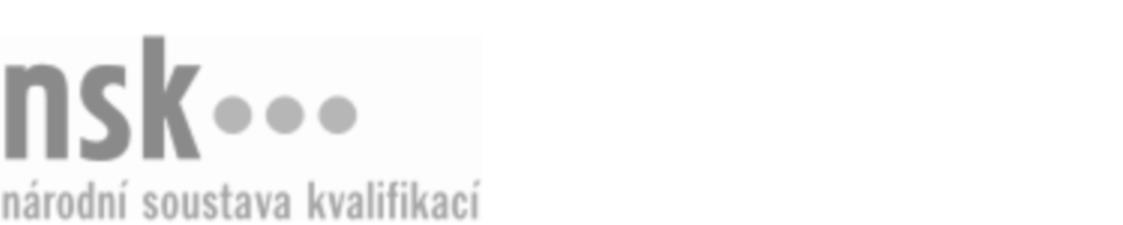 Kvalifikační standardKvalifikační standardKvalifikační standardKvalifikační standardKvalifikační standardKvalifikační standardKvalifikační standardKvalifikační standardSeřizovač/seřizovačka gumárenských zařízení (kód: 28-054-H) Seřizovač/seřizovačka gumárenských zařízení (kód: 28-054-H) Seřizovač/seřizovačka gumárenských zařízení (kód: 28-054-H) Seřizovač/seřizovačka gumárenských zařízení (kód: 28-054-H) Seřizovač/seřizovačka gumárenských zařízení (kód: 28-054-H) Seřizovač/seřizovačka gumárenských zařízení (kód: 28-054-H) Seřizovač/seřizovačka gumárenských zařízení (kód: 28-054-H) Autorizující orgán:Ministerstvo průmyslu a obchoduMinisterstvo průmyslu a obchoduMinisterstvo průmyslu a obchoduMinisterstvo průmyslu a obchoduMinisterstvo průmyslu a obchoduMinisterstvo průmyslu a obchoduMinisterstvo průmyslu a obchoduMinisterstvo průmyslu a obchoduMinisterstvo průmyslu a obchoduMinisterstvo průmyslu a obchoduMinisterstvo průmyslu a obchoduMinisterstvo průmyslu a obchoduSkupina oborů:Technická chemie a chemie silikátů (kód: 28)Technická chemie a chemie silikátů (kód: 28)Technická chemie a chemie silikátů (kód: 28)Technická chemie a chemie silikátů (kód: 28)Technická chemie a chemie silikátů (kód: 28)Technická chemie a chemie silikátů (kód: 28)Týká se povolání:Operátor gumárenské a plastikářské výrobyOperátor gumárenské a plastikářské výrobyOperátor gumárenské a plastikářské výrobyOperátor gumárenské a plastikářské výrobyOperátor gumárenské a plastikářské výrobyOperátor gumárenské a plastikářské výrobyOperátor gumárenské a plastikářské výrobyOperátor gumárenské a plastikářské výrobyOperátor gumárenské a plastikářské výrobyOperátor gumárenské a plastikářské výrobyOperátor gumárenské a plastikářské výrobyOperátor gumárenské a plastikářské výrobyKvalifikační úroveň NSK - EQF:333333Odborná způsobilostOdborná způsobilostOdborná způsobilostOdborná způsobilostOdborná způsobilostOdborná způsobilostOdborná způsobilostNázevNázevNázevNázevNázevÚroveňÚroveňOrientace v gumárenské technologii, materiálech a strojních zařízeníchOrientace v gumárenské technologii, materiálech a strojních zařízeníchOrientace v gumárenské technologii, materiálech a strojních zařízeníchOrientace v gumárenské technologii, materiálech a strojních zařízeníchOrientace v gumárenské technologii, materiálech a strojních zařízeních33Orientace v normách a v provozní dokumentaci pro obsluhu technologických procesů v gumárenské výroběOrientace v normách a v provozní dokumentaci pro obsluhu technologických procesů v gumárenské výroběOrientace v normách a v provozní dokumentaci pro obsluhu technologických procesů v gumárenské výroběOrientace v normách a v provozní dokumentaci pro obsluhu technologických procesů v gumárenské výroběOrientace v normách a v provozní dokumentaci pro obsluhu technologických procesů v gumárenské výrobě33Seřizování technologických zařízení jednotlivých gumárenských procesůSeřizování technologických zařízení jednotlivých gumárenských procesůSeřizování technologických zařízení jednotlivých gumárenských procesůSeřizování technologických zařízení jednotlivých gumárenských procesůSeřizování technologických zařízení jednotlivých gumárenských procesů33Sledování, vyhodnocování a evidence parametrů v gumárenské výroběSledování, vyhodnocování a evidence parametrů v gumárenské výroběSledování, vyhodnocování a evidence parametrů v gumárenské výroběSledování, vyhodnocování a evidence parametrů v gumárenské výroběSledování, vyhodnocování a evidence parametrů v gumárenské výrobě33Dodržování zásad bezpečnosti a ochrany zdraví při práci, hygieny práce, požární prevence a ochrany životního prostředí v gumárenské výroběDodržování zásad bezpečnosti a ochrany zdraví při práci, hygieny práce, požární prevence a ochrany životního prostředí v gumárenské výroběDodržování zásad bezpečnosti a ochrany zdraví při práci, hygieny práce, požární prevence a ochrany životního prostředí v gumárenské výroběDodržování zásad bezpečnosti a ochrany zdraví při práci, hygieny práce, požární prevence a ochrany životního prostředí v gumárenské výroběDodržování zásad bezpečnosti a ochrany zdraví při práci, hygieny práce, požární prevence a ochrany životního prostředí v gumárenské výrobě33Seřizovač/seřizovačka gumárenských zařízení,  29.03.2024 5:53:23Seřizovač/seřizovačka gumárenských zařízení,  29.03.2024 5:53:23Seřizovač/seřizovačka gumárenských zařízení,  29.03.2024 5:53:23Seřizovač/seřizovačka gumárenských zařízení,  29.03.2024 5:53:23Strana 1 z 2Strana 1 z 2Kvalifikační standardKvalifikační standardKvalifikační standardKvalifikační standardKvalifikační standardKvalifikační standardKvalifikační standardKvalifikační standardPlatnost standarduPlatnost standarduPlatnost standarduPlatnost standarduPlatnost standarduPlatnost standarduPlatnost standarduStandard je platný od: 21.10.2022Standard je platný od: 21.10.2022Standard je platný od: 21.10.2022Standard je platný od: 21.10.2022Standard je platný od: 21.10.2022Standard je platný od: 21.10.2022Standard je platný od: 21.10.2022Seřizovač/seřizovačka gumárenských zařízení,  29.03.2024 5:53:23Seřizovač/seřizovačka gumárenských zařízení,  29.03.2024 5:53:23Seřizovač/seřizovačka gumárenských zařízení,  29.03.2024 5:53:23Seřizovač/seřizovačka gumárenských zařízení,  29.03.2024 5:53:23Strana 2 z 2Strana 2 z 2